Publicado en   el 07/12/2014 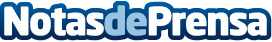 La Junta destina 18,3 millones de euros a un nuevo plan para combatir la estacionalidad turística del litoral andaluz La Consejería de Turismo y Comercio destinará 18,3 millones de inversión a la ejecución del nuevo Plan contra la Estacionalidad Turística del Litoral Andaluz 2014-2016, una iniciativa que recoge 266 actuaciones que se desarrollarán a lo largo de 18 meses en 57 municipios costeros de cinco provincias.Así lo anunció hoy en Málaga el consejero, Rafael Rodríguez, durante la presentación de este plan, que tiene como objDatos de contacto:Nota de prensa publicada en: https://www.notasdeprensa.es/la-junta-destina-183-millones-de-euros-a-un Categorias: Andalucia http://www.notasdeprensa.es